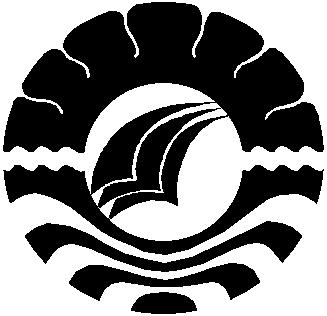 SKRIPSIHUBUNGAN ANTARA MINAT BELAJAR DENGAN HASIL BELAJAR SISWA PADA MATA PELAJARAN MATEMATIKA  SDN 221 BULU DUA KECAMATAN MARIORIWAWO KABUPATEN SOPPENGSAHRI BULANPROGRAM STUDI PENDIDIKAN GURU SEKOLAH DASARFAKULTAS ILMU PENDIDIKANUNIVERSITAS NEGERI MAKASSAR 2014